Séjour Ski – Escrime - MultisportsSéjour Ski – Escrime - MultisportsSéjour Ski – Escrime - MultisportsSéjour Ski – Escrime - MultisportsSéjour Ski – Escrime - MultisportsSéjour Ski – Escrime - MultisportsSamedi 14 avrilDimanche 15 avrilLundi 16 avrilMardi 17 avrilMercredi 18 avrilJeudi 19 avrilRdv 7h00Parking Hippopotamus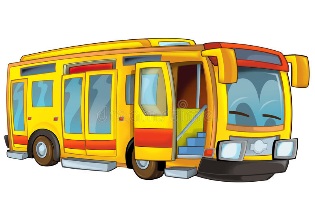 9h – 12hSki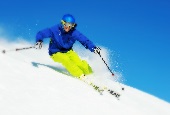 9h – 12hSki9h – 12hSki9h – 12hSki9h – 12hSkiPique-niquePique-nique sur les pistesPique-nique sur les pistesPique-nique sur les pistesPique-nique sur les pistesPique-nique sur les pistesArrivée – 16h30Les Glaciers Répartition dans les chambres et distribution matériel de ski20h-22hSéance d’escrimePalais des sportsTournoi de tir à l’arcPalais des sports13h-16h30Ski18h – 19h30Patinoire13h – 17hSki13h-17hSki20h30 – 22h30Séance d’escrimePalais des sportsTournoi de Badminton13h – 15hSki16h – 18hSéance d’escrimePalais des sportsBowling – Le Strike13h-16hSki17h30Départ01h30Arrivée – Lisses